РАБОЧАЯ ПРОГРАММА УЧЕБНОЙ ДИСЦИПЛИНЫБезопасность жизнедеятельности2020Рабочая программа общеобразовательной учебной дисциплины предназначена для изучения в профессиональных образовательных организациях СПО, реализующих образовательную программу среднего общего образования в пределах освоения программы подготовки квалифицированных рабочих, служащих и специалистов среднего звена (ППССЗ и ППКРС СПО) на базе основного общего образования при подготовке квалифицированных рабочих, служащих и специалистов среднего звенаРабочая программа разработана на основе требований ФГОС среднего общего образования, предъявляемых к структуре, содержанию и результатам освоения учебной дисциплины, в соответствии с Рекомендациями по организации получения среднего общего образования в пределах освоения образовательных программ среднего профессионального образования на базе основного общего образования с учетом требований федеральных государственных образовательных стандартов и получаемой профессии или специальности среднего профессионального образования (письмо Департамента государственной политики в сфере подготовки рабочих кадров и ДПО Минобрнауки России от 17.03.2015 № 06-259), с учетом Примерной основной образовательной программы среднего общего образования, одобренной решением федерального учебно-методического объединения по общему образованию (протокол от 28 июня 2016 г. № 2/16-з).Организация-разработчик: государственное автономное учреждение Калининградской области профессиональная образовательная организация «Колледж предпринимательства»Разработчик:Бычай А.П. – ГАУ КО «Колледж предпринимательства», преподавательРабочая программа учебной дисциплины рассмотрена на заседании отделения общеобразовательных дисциплин Протокол № 1 от 31.08.2020 гСОДЕРЖАНИЕ                                                                                                                                 Стр.1.ОБЩАЯ ХАРАКТЕРИСТИКА  РАБОЧЕЙ ПРОГРАММЫ УЧЕБНОЙ ДИСЦИПЛИНЫОП.06 БЕЗОПАСНОСТЬ ЖИЗНЕДЕЯТЕЛЬНОСТИ1.1. Место дисциплины в структуре основной профессиональной образовательной программы: Учебная дисциплина ОП.06 Безопасность жизнедеятельности относится к профессиональному циклу, является базовой учебной дисциплиной. 1.2. Цель и планируемые результаты освоения дисциплины:1.3. Рекомендуемое количество часов на освоение программы дисциплины:максимальной учебной нагрузки обучающегося 68 часов,  в том числе:обязательной аудиторной учебной нагрузки обучающегося, 68 часов. 2. СТРУКТУРА И СОДЕРЖАНИЕ УЧЕБНОЙ ДИСЦИПЛИНЫ2.1. Объем учебной дисциплины и виды учебной работы2.2. Тематический план и содержание учебной дисциплины «Безопасность жизнедеятельности»3. УСЛОВИЯ РЕАЛИЗАЦИИ ПРОГРАММЫ УЧЕБНОЙ ДИСЦИПЛИНЫ3.1. Для реализации программы учебной дисциплины  должны быть предусмотрены следующие специальные помещения:Реализация программы учебной дисциплины требует наличия:кабинета «Безопасности жизнедеятельности»;технических средств обучения: лабораторное оборудование приборы радиационной и химической разведки;индивидуальные средства защиты;табельные медицинские средства;макеты автомата Калашникова АК-74;тренажера сердечно-легочной и мозговой реанимации;средств информационных технологий:мультимедийный проектор с экраном или электронная доска.3.2. Информационное обеспечение обучения3.2.1. Основные печатные источники:Безопасность жизнедеятельности. Учебник/ Э. А. Арустамов, Н. В. Косолапова, Н. А. Прокопенко, Г. В. Гуськов. — М.: Издательский центр «Академия», 2018.3.2.2. Дополнительные печатные источники:Микрюков В.Ю..  Безопасность жизнедеятельности: учебник. М.: Кнорус, 2018.Общевоинские уставы Вооруженных Сил Российской Федерации, 	Смирнов А.Т. Безопасность жизнедеятельности. М.: Дрофа, 2016.Электронные источники:www.mchs.gov.ru – сайт МЧС России;www.gr-obor.narod.ru – сайт Гражданской обороны;www.rg.ru – сайт издательства Российской газеты;www.mil.ru – сайт Министерства обороны ВС РФ.КОНТРОЛЬ И ОЦЕНКА РЕЗУЛЬТАТОВ ОСВОЕНИЯ УЧЕБНОЙ ДИСЦИПЛИНЫ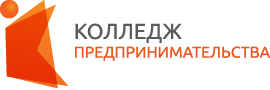 государственное автономное учреждение  Калининградской области профессиональная  образовательная организация «КОЛЛЕДЖ ПРЕДПРИНИМАТЕЛЬСТВА»ОБЩАЯ ХАРАКТЕРИСТИКА РАБОЧЕЙ ПРОГРАММЫ УЧЕБНОЙ ДИСЦИПЛИНЫ4СТРУКТУРА И СОДЕРЖАНИЕ УЧЕБНОЙ ДИСЦИПЛИНЫ6УСЛОВИЯ РЕАЛИЗАЦИИ ПРОГРАММЫ УЧЕБНОЙ ДИСЦИПЛИНЫ11КОНТРОЛЬ И ОЦЕНКА РЕЗУЛЬТАТОВ ОСВОЕНИЯ УЧЕБНОЙ ДИСЦИПЛИНЫ12Код ПК, ОКУменияЗнанияОК 02, ОК 04, ОК 06, ОК 07, ОК 8организовывать и проводить мероприятия по защите работников и населения от негативных воздействий чрезвычайных ситуаций;предпринимать профилактические меры для снижения уровня опасностей различного вида и их последствий в профессиональной деятельности и быту;использовать средства индивидуальной и коллективной защиты от оружия массового поражения;применять первичные средства пожаротушения;ориентироваться в перечне военно-учетных специальностей и самостоятельно определять среди них – родственные полученной специальности;применять профессиональные знания в ходе исполнения обязанностей военной службы на воинских должностях в соответствии с полученной специальностью;владеть способами бесконфликтного общения и саморегуляции в повседневной деятельности и экстремальных условиях военной службы;оказывать первую помощь пострадавшим.принципы обеспечения устойчивости объектов экономики, прогнозирования развития событий и оценки последствий при техногенных чрезвычайных ситуациях и стихийных явлениях, в том числе в условиях противодействия терроризму как серьезной угрозе национальной безопасности России;основные виды потенциальных опасностей и их последствия в профессиональной деятельности и быту, принципы снижения вероятности их реализации;основы военной службы и обороны государства;задачи и основные мероприятия гражданской обороны;способы защиты населения от оружия массового поражения;меры пожарной безопасности и правила безопасного поведения при пожарах;организацию и порядок призыва граждан на военную службу и поступления на нее в добровольном порядке;основные виды вооружения, военной техники и специального снаряжения, состоящие на вооружении (оснащении) воинских подразделений, в которых имеются военно-учетные специальности, родственные специальностям СПО;область применения получаемых профессиональных знаний при исполнении обязанностей военной службы;порядок и правила оказания первой помощи пострадавшим.Вид учебной работыОбъем в часахОбъем в часахОбязательная учебная нагрузка 6868в том числе:в том числе:в том числе:теоретическое обучение4242практические занятия 2626Самостоятельная работаПромежуточная аттестацияПромежуточная аттестацияНаименование разделов 
и темСодержание учебного материала, практические работы, семинарские занятия, самостоятельная работа обучающихсяСодержание учебного материала, практические работы, семинарские занятия, самостоятельная работа обучающихсяОбъем часовОсваиваемые элементы компетенций12234Раздел 1. Основы гражданской защитыРаздел 1. Основы гражданской защитыРаздел 1. Основы гражданской защиты34Тема 1.1. Правовые основы безопасности личности, общества и государстваТема 1.1. Правовые основы безопасности личности, общества и государстваСодержание учебного материала4ОК 2;ОК 4;ОК 7Тема 1.1. Правовые основы безопасности личности, общества и государстваТема 1.1. Правовые основы безопасности личности, общества и государстваВопросы безопасности отраженные в Федеральном законе «О безопасности» №2446-1 от 5.03.92 г. Защита населения и территорий от ЧС природного и техногенного характера4ОК 2;ОК 4;ОК 7Тема 1.2. Единая государственная система предупреждения и ликвидации чрезвычайных ситуаций (РСЧС)Тема 1.2. Единая государственная система предупреждения и ликвидации чрезвычайных ситуаций (РСЧС)Содержание учебного материала4ОК 2;ОК 4;ОК 7;ОК 8Тема 1.2. Единая государственная система предупреждения и ликвидации чрезвычайных ситуаций (РСЧС)Тема 1.2. Единая государственная система предупреждения и ликвидации чрезвычайных ситуаций (РСЧС)Основные задачи РСЧС. Функциональные подсистемы РСЧС. Силы и средства РСЧС4ОК 2;ОК 4;ОК 7;ОК 8Тема 1.3 Организация гражданской обороны в Российской ФедерацииТема 1.3 Организация гражданской обороны в Российской ФедерацииСодержание учебного материала6ОК 2;ОК 4;ОК 7;ОК 8Тема 1.3 Организация гражданской обороны в Российской ФедерацииТема 1.3 Организация гражданской обороны в Российской ФедерацииЯдерное, химическое и биологическое оружие и его поражающие факторы. Средства индивидуальной и коллективной защиты от оружия массового поражения. Приборы радиационной и химической разведки и контроля. Правила поведения и действия людей в зонах радиоактивного, химического заражения и в очаге биологического поражения.6ОК 2;ОК 4;ОК 7;ОК 8Тема 1.4 Защита населения и территорий при стихийных бедствияхТема 1.4 Защита населения и территорий при стихийных бедствияхСодержание учебного материала4ОК 2;ОК 4;ОК 7;ОК 8Тема 1.4 Защита населения и территорий при стихийных бедствияхТема 1.4 Защита населения и территорий при стихийных бедствияхЗащита при землетрясениях, извержениях вулканов, наводнениях, селях и оползнях. Защита при природных пожарах и чрезвычайных ситуациях метеорологического характера.4ОК 2;ОК 4;ОК 7;ОК 8Тема 1.5 Защита населения и территорий при авариях и катастрофах на транспортеТема 1.5 Защита населения и территорий при авариях и катастрофах на транспортеСодержание учебного материала4ОК 2;ОК 4;ОК 7;ОК 8Тема 1.5 Защита населения и территорий при авариях и катастрофах на транспортеТема 1.5 Защита населения и территорий при авариях и катастрофах на транспортеЗащита населения  на автомобильном и железнодорожном транспорте. Защита населения  на воздушном и водном транспорте. 4ОК 2;ОК 4;ОК 7;ОК 8Тема 1.6 Защита населения и территорий при авариях и катастрофах на производственных объектахТема 1.6 Защита населения и территорий при авариях и катастрофах на производственных объектахСодержание учебного материала4ОК 2;ОК 4;ОК 7;ОК 8Тема 1.6 Защита населения и территорий при авариях и катастрофах на производственных объектахТема 1.6 Защита населения и территорий при авариях и катастрофах на производственных объектахЗащита населения при авариях и катастрофах на пожароопасных и взрывоопасных объектах. Защита населения при авариях и катастрофах на радиационно- и химически-опасных объектах.4ОК 2;ОК 4;ОК 7;ОК 8Тема 1.7 Устойчивость работы объектов экономики в чрезвычайных ситуацияхТема 1.7 Устойчивость работы объектов экономики в чрезвычайных ситуацияхСодержание учебного материала2ОК 2;ОК 4;ОК 7;ОК 8Тема 1.7 Устойчивость работы объектов экономики в чрезвычайных ситуацияхТема 1.7 Устойчивость работы объектов экономики в чрезвычайных ситуацияхОсновы устойчивости функционирования объектов экономики в чрезвычайных ситуациях. Оценка устойчивости элементов объекта к воздействию поражающих факторов. 2ОК 2;ОК 4;ОК 7;ОК 8Тема 1.8 Ликвидация последствий чрезвычайных ситуацийТема 1.8 Ликвидация последствий чрезвычайных ситуацийСодержание учебного материала6ОК 2;ОК 4;ОК 7;ОК 8Тема 1.8 Ликвидация последствий чрезвычайных ситуацийТема 1.8 Ликвидация последствий чрезвычайных ситуацийАварийно-спасательные и другие неотложные работы. Проведение аварийно-спасательных и других неотложных работ в зоне бедствия.4ОК 2;ОК 4;ОК 7;ОК 8Тема 1.8 Ликвидация последствий чрезвычайных ситуацийТема 1.8 Ликвидация последствий чрезвычайных ситуацийСамостоятельная работа обучающихся Подготовить рефераты на темы:2ОК 2;ОК 4;ОК 7;ОК 8Тема 1.8 Ликвидация последствий чрезвычайных ситуацийТема 1.8 Ликвидация последствий чрезвычайных ситуацийОгнетушащие вещества и средства тушения пожаровОК 2;ОК 4;ОК 7;ОК 8Тема 1.8 Ликвидация последствий чрезвычайных ситуацийТема 1.8 Ликвидация последствий чрезвычайных ситуацийДозиметрические приборы радиационного контроля и разведкиОК 2;ОК 4;ОК 7;ОК 8Тема 1.8 Ликвидация последствий чрезвычайных ситуацийТема 1.8 Ликвидация последствий чрезвычайных ситуацийПриборы химического контроляОК 2;ОК 4;ОК 7;ОК 8Раздел 2. Основы военной службыРаздел 2. Основы военной службыРаздел 2. Основы военной службы34Тема 2.1 Вооружённые Силы России на современном этапеТема 2.1 Вооружённые Силы России на современном этапеСодержание учебного материала6ОК 4;ОК 6;ОК 8Тема 2.1 Вооружённые Силы России на современном этапеТема 2.1 Вооружённые Силы России на современном этапеСостав и организационная структура Вооружённых Сил Российской Федерации. Основные задачи и организационная структура Вооружённых Сил России. Виды Вооружённых Сил. Назначение, состав, вооружения. Отдельные рода войск Вооружённых Сил. Назначение, состав, вооружения. Система руководства и управления Вооружёнными Силами Российской Федерации. Президент Российской Федерации и его полномочия как Верховного Главнокомандующего Вооруженными Силами. Полномочия Правительства Российской Федерации в вопросах обороны. Полномочия Федерального Собрания в области обороны. Основные функции Министерства обороны и Генерального штаба Вооружённых Сил Российской Федерации.Воинская обязанность граждан Российской Федерации. Комплектование Вооруженных Сил личным составом. Воинский учёт граждан Российской Федерации. Подготовка граждан к военной службе. Призыв граждан на военную службу. Поступление на военную службу по контракту. Правовые основы военной службы. Воинская обязанность и её содержание. Прохождение военной службы. Обеспечение безопасности военной службы.6ОК 4;ОК 6;ОК 8Тема 2.2 Общевоинские уставы Вооружённых Сил Российской ФедерацииТема 2.2 Общевоинские уставы Вооружённых Сил Российской ФедерацииСодержание учебного материала4ОК 4;ОК 6;ОК 8Тема 2.2 Общевоинские уставы Вооружённых Сил Российской ФедерацииТема 2.2 Общевоинские уставы Вооружённых Сил Российской ФедерацииУстав внутренней службы Вооружённых Сил Российской Федерации: военнослужащие и взаимоотношения между ними, внутренний порядок в воинской части (подразделении), безопасность военной службы, охрана здоровья военнослужащих.Устав гарнизонной и караульной служб Вооружённых Сил РоссийскойФедерации: организация и несение гарнизонной и караульной службы. Дисциплинарный устав Вооружённых Сил Российской Федерации: поощрения, применяемые к военнослужащим, дисциплинарная ответственность военнослужащих, преступления против военной службы.4ОК 4;ОК 6;ОК 8Тема 2.3 Строевая подготовка Тема 2.3 Строевая подготовка Содержание учебного материала6ОК 4;ОК 6;ОК 8Тема 2.3 Строевая подготовка Тема 2.3 Строевая подготовка Строевые приемы и движение без оружия: строевая стойка, повороты на месте и в движении. Выполнение воинского приветствия, выход из строя и возвращение в строй. Строи отделения, взвода, роты в пешем порядке.4ОК 4;ОК 6;ОК 8Тема 2.3 Строевая подготовка Тема 2.3 Строевая подготовка Практические занятия:2ОК 4;ОК 6;ОК 8Тема 2.3 Строевая подготовка Тема 2.3 Строевая подготовка Выполнение воинского приветствия. Выход из строя и возвращение в строй. Подход к начальнику и отход от начальникаОК 4;ОК 6;ОК 8Тема 2.3 Строевая подготовка Тема 2.3 Строевая подготовка Строевые приёмы и движение без оружия, строевые приемы и движение с оружиемОК 4;ОК 6;ОК 8Тема 2.3 Строевая подготовка Тема 2.3 Строевая подготовка Движения строевым шагом, повороты, команды, выполняемые при движенииОК 4;ОК 6;ОК 8Тема 2.4 Огневая подготовкаТема 2.4 Огневая подготовкаСодержание учебного материала8ОК 4;ОК 6;ОК 8Тема 2.4 Огневая подготовкаТема 2.4 Огневая подготовкаНазначение, боевые свойства и общее устройство автомата Калашникова. Подготовка автомата АК-74 М к стрельбе. Ведение огня из автомата. Техническое обслуживание и хранение автомата.6ОК 4;ОК 6;ОК 8Тема 2.4 Огневая подготовкаТема 2.4 Огневая подготовкаПрактические занятия:2ОК 4;ОК 6;ОК 8Тема 2.4 Огневая подготовкаТема 2.4 Огневая подготовкаНеполная разборка и сборка автомата АК-74 М», «Принятие исходного положения для стрельбы из автомата АК-74 М, подготовка к стрельбе, прицеливание.ОК 4;ОК 6;ОК 8Тема 2.5 Военно-медицинская подготовкаТема 2.5 Военно-медицинская подготовкаСодержание учебного материала10ОК 4;ОК 6;ОК 7;ОК 8Тема 2.5 Военно-медицинская подготовкаТема 2.5 Военно-медицинская подготовкаПервая медицинская помощь при травматических повреждениях: ранениях, кровотечениях, переломах.Первая медицинская помощь при термических поражениях и несчастных случаях: ожогах, отморожениях, при отравлении, утоплении.Первая медицинская помощь при внезапных заболеваниях.Первая медицинская помощь при клинической смерти.8ОК 4;ОК 6;ОК 7;ОК 8Тема 2.5 Военно-медицинская подготовкаТема 2.5 Военно-медицинская подготовкаСамостоятельная работа обучающихся2Тема 2.5 Военно-медицинская подготовкаТема 2.5 Военно-медицинская подготовкаПервая медицинская помощь при переломах, первая медицинская помощь при ранениях и кровотечениях, первая медицинская помощь при клинической смертиВсего:68Результаты обученияКритерии оценкиМетоды оценкиЗнания:Принципы обеспечения устойчивости объектов экономики, прогнозирования развития событий и оценки последствий при техногенных чрезвычайных ситуациях и стихийных явлениях, в том числе в условиях противодействия терроризму как серьезной угрозе национальной безопасности России; Демонстрирует знания нормативных документов в своей профессиональной деятельности, демонстрирует готовность к соблюдению действующего законодательства и требований нормативных документов, в том числе в условиях противодействия терроризму;Владеет информацией об государственных системах защиты национальной безопасности России.Оценка решений ситуационных задачТестированиеУстный опросПрактические занятияРолевые игрыЗачетОсновные виды потенциальных опасностей и их последствия в профессиональной деятельности и быту, принципы снижения вероятности их реализации;Дает характеристику различным видам потенциальных опасностей и перечислять их последствияОценка решений ситуационных задачТестированиеУстный опросПрактические занятияРолевые игрыЗачетОсновы военной службы и обороны государства;Демонстрирует знания основ военной службы т оборон государстваОценка решений ситуационных задачТестированиеУстный опросПрактические занятияРолевые игрыЗачетЗадачи и основные мероприятия гражданской обороны; Формулирует задачи и основные мероприятия ГО, перечислять способы защиты населения от ОМП.Оценка решений ситуационных задачТестированиеУстный опросПрактические занятияРолевые игрыЗачетСпособы защиты населения от оружия массового поражения;Формулирует задачи и основные мероприятия ГО, перечисляет способы защиты населения от ОМП.Оценка решений ситуационных задачТестированиеУстный опросПрактические занятияРолевые игрыЗачетМеры пожарной безопасности и правила безопасного поведения при пожарах;Демонстрирует знания эффективных превентивных мер для предотвращения пожароопасных ситуаций;Умеет определять пожаро- и взрыво- опасность различных материалов.Оценка решений ситуационных задачТестированиеУстный опросПрактические занятияРолевые игрыЗачетОрганизацию и порядок призыва граждан на военную службу и поступления на нее в добровольном порядке;Владеет знаниями об организации и порядке призыва граждан на военную службуОсновные виды вооружения, военной техники и специального снаряжения, состоящих на вооружении(оснащении) воинских подразделений, в которых имеются военно-учетные специальности, родственные специальностям СПО;Ориентируется в видах вооружения, военной техники и специального снаряжения, состоящих на вооружении (оснащении) воинских подразделений, в которых имеются военно-учетные специальности, родственные специальностям СПОПорядок и правила оказания первой помощи пострадавшим.Демонстрирует знания в области анатомо-физиологическихпоследствий воздействия начеловека травмирующих, вредныхи поражающих факторов;Демонстрирует знания порядка и правил оказания первой помощи пострадавшим, в том числе при транспортировкеУмения:Организовывать и проводить мероприятия по защите работающих и населения от негативных воздействий чрезвычайных ситуаций; Способен разработать алгоритм действий организовать и провести мероприятия по защите работающих и населения от негативных воздействий ЧСНаблюдение в процессе практических занятийОценка решений ситуационных задачЭкспертная оценкааудиторной ивнеаудиторной работы,ЗачетПредпринимать профилактические меры для снижения уровня опасностей различного вида и их последствий в профессиональной деятельности и быту.Владеть мерами по снижению опасностей различного видаНаблюдение в процессе практических занятийОценка решений ситуационных задачЭкспертная оценкааудиторной ивнеаудиторной работы,ЗачетИспользовать средства индивидуальной и коллективной защиты от оружия массового пораженияДемонстрирует умения использоватьсредства индивидуальной защиты и оцениваетправильность их примененияНаблюдение в процессе практических занятийОценка решений ситуационных задачЭкспертная оценкааудиторной ивнеаудиторной работы,ЗачетПрименять первичные средства пожаротушенияДемонстрирует  умения пользоватьсяпервичными средствами пожаротушения иоценивает правильность их примененияНаблюдение в процессе практических занятийОценка решений ситуационных задачЭкспертная оценкааудиторной ивнеаудиторной работы,ЗачетОриентироваться в перечне военно-учетных специальностей и самостоятельно определять среди них  родственные полученной специальностиОтличает виды вооруженных сил, ориентируется в перечне военно-учетных специальностей.Наблюдение в процессе практических занятийОценка решений ситуационных задачЭкспертная оценкааудиторной ивнеаудиторной работы,ЗачетВладеть способами бесконфликтного общения и саморегуляции в повседневной деятельности и экстремальных условиях военной службыДемонстрирует владение особенностями бесконфликтного поведения в повседневной деятельности, в условиях ЧС мирного и военного временНаблюдение в процессе практических занятийОценка решений ситуационных задачЭкспертная оценкааудиторной ивнеаудиторной работы,ЗачетОказывать первую помощь пострадавшим.Демонстрирует умения оказывать первую помощь пострадавшим;В правильной последовательности осуществляет манипуляции по оказанию первойпомощи.Наблюдение в процессе практических занятийОценка решений ситуационных задачЭкспертная оценкааудиторной ивнеаудиторной работы,Зачет